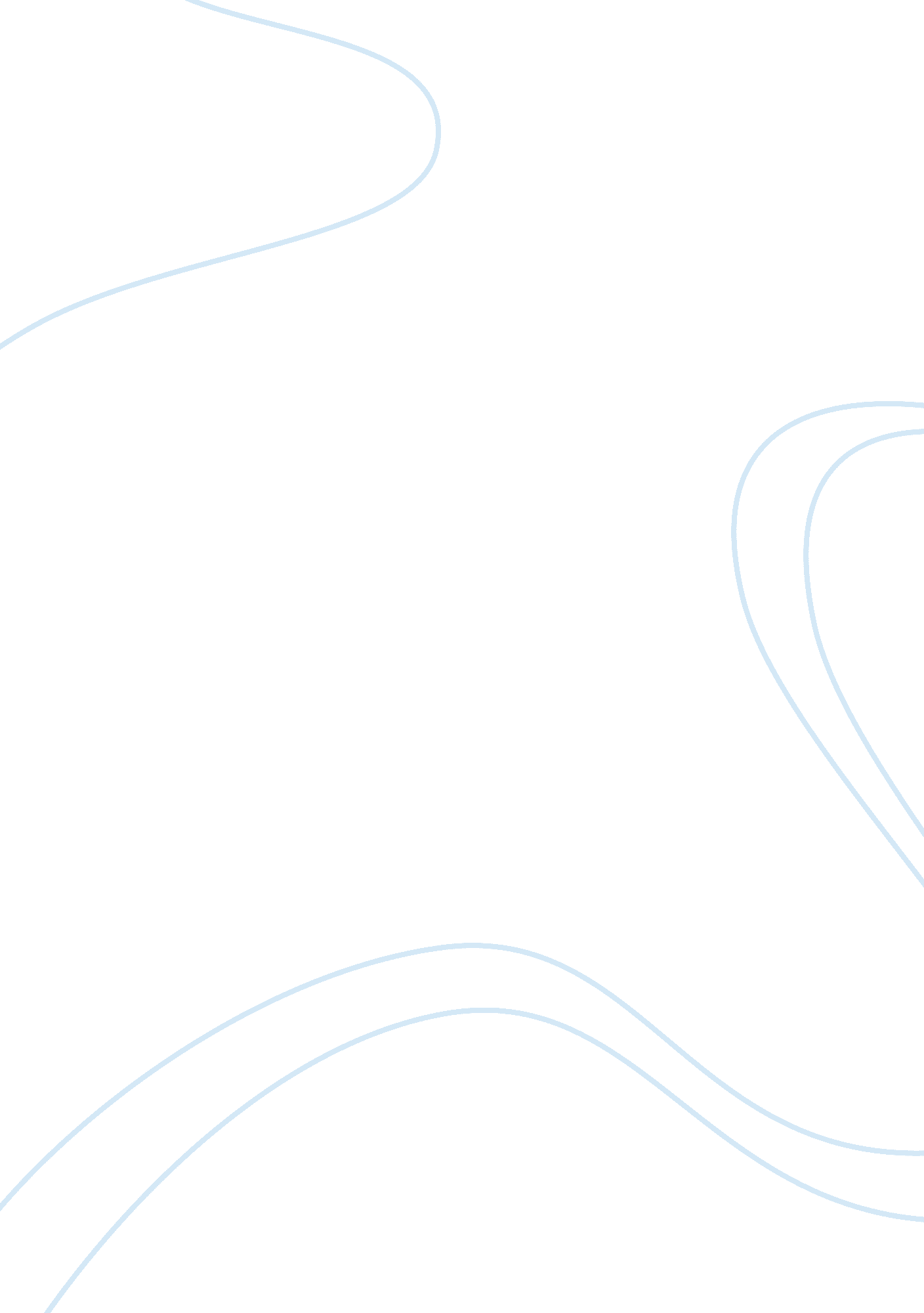 How does shakespeare make act one scene five of romeo juliet dramatically effecti...Law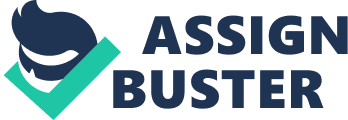 How does Shakespeare make act one scene five of Romeo Juliet dramatically effective? ‘ When you’re in love, you can’t sleep because reality is better than yourdreams’ – Dr Seuss In ‘ Romeo and Juliet’ they have this dream of being together but it is conflicted with the reality of their families. Unfortunately they follow this dream which ultimately ends up in death; a testament to how powerful love really is. Shakespeare’s Romeo and Juliet is known as the greatest love story of all time. In the 16th century, people didn’t marry for love they married for wealth, a lot like when Juliet’s Dad arranges her to marry Paris. This is why Shakespeare had to incorporateviolenceand conflict to grab the audience’s attention. The themes are love, hate, disloyalty, fate and sin. Shakespeare would have to attract grab everyone’s attention throughout these plays, as many different people came to watch and I think he chose these sins because they can be used for every different characterspersonality. Shakespeare would do this by incorporating different religions and fancy language like the reference to the ‘ Pentecost’ and using the word ‘ pilgrim’ to describe Romeo. During the whole play the word “ sin” is used a lot by Juliet, Tybalt and Romeo. I think this is to show the audience that all of them will have a lot to be sorry for in the near future, as a sin is something you do wrong or something you ask god forforgivenessover. It is a strong word although it’s so short, as it foreshadows the outcome of people’s actions. Their punishments, so to speak. The nurse suddenly interrupts the sonnet showing the audience that there love isn’t a smooth ride already. The break in Romeo and Juliet’s conversation foreshadows the breaking of life, Romeo’s banishment and Juliet’s wedding to Paris as these things are all the things that lead up to, the consequence of Romeo and Juliet’s death. The nurse then starts talking to Romeo and toying with his emotions by talking about marriage as a source ofmoney(meaning Paris. ) The nurse isn’t being very loyal to Juliet at this point as she is saying “ he that can lay hold of her shall have the chinks. ” This is basically selling her, and talking about how all people will want is the money out of it not love. Shakespeare’s choice of language for Romeo after the nurse has told him that Juliet is a Capulet, is all about money. “ Account... Debt” This is implying that there will be a price to pay, because of his love for his “ foe. ” “ Trifling foolish banquet” are Capulet’s words when he is dismissing people from his party. These words show the audience that he hasn’t noticed Romeo, Juliet and Tybalts threats so therefore the “ fool” is Capulet. Ironically enough Juliet then says “ My grave is like to be my wedding bed. This a coincidence because she dies on the morning of the marriage to Paris, Dies with her husband next to her, and she dies the day after she married Romeo. Within Juliet’s speech at the end, it contains a lot of strong language such as opposites like “ love... loathed” and “ early... late. ” This links back to the light and dark opposites when Romeo talked about the doves and crows, trying to show us again that its a doomed relationship and it is an internal battle between love and hate. Hate between the two families but love between Romeo and Juliet, but unfortunately the hate stops the love. 